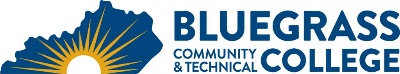 Program Coordinator: Robert Chirwa		E-mail: robert.chirwa@kctcs.edu		Phone: 859-246-6298Program Website: https://bluegrass.kctcs.edu/education-training/program-finder/computer-information-technology.aspx Student Name:		Student ID: Students must meet college readiness benchmarks as identified by the Council on Postsecondary Education or remedy the identified skill deficiencies. Graduation Requirements:Advisor Name	__________________________________	Advisor Contact	________________________________First SemesterCreditHoursTermGradePrerequisitesNotesCIT 160 Introduction to Networking Concepts OR CIT 161 Introduction to Networks4Consent of InstructorCIT 213 Microsoft Client Configuration3Consent of InstructorCIT 261 – Microsoft Active Directory3Consent of InstructorApproved CIT Technical Course3Total Semester Credit Hours13Second SemesterCr. Hrs.TermGradePrerequisitesNotesCIT 262 – Microsoft Infrastructure3CIT 261CIT 264 – Microsoft Server Management3CIT 261Approved CIT Technical Course3Total Semester Credit Hours9 Total Certificate Credit Hours2225% or more of Total Certificate Credit Hours must be earned at BCTCGrade of C or higher in each course required for the certificate